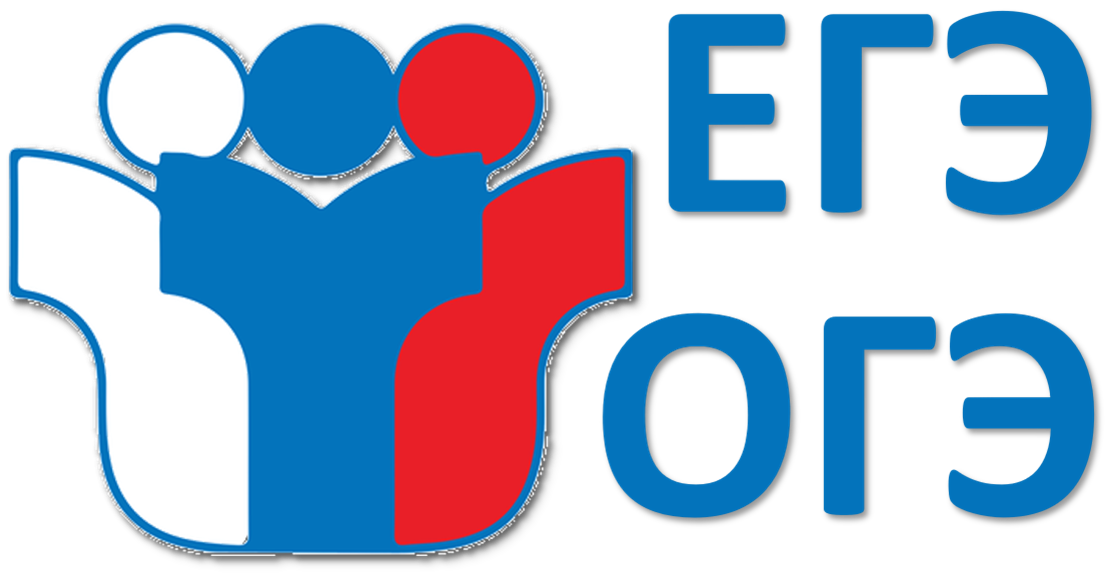 График консультаций на весенние каникулыПредметДатаВремяУчитель9а класс9а класс9а класс9а классОбществознание25.03.201912.00-13.00Огаркова Н.С.Математика 25.03.201913.00-14.00Гетманова Л.В.Русский язык 25.03.201914.00-15.30Вальтерова С.И. Русский язык 26.03.201912.30-14.00Вальтерова С.И. Физика26.03.201914.00-15.00Шаромов И.А.Биология27.03.201910.00-11.00Арефьева Е.В.Информатика27.03.201912.00-13.00Шаромов И.А.Математика 27.03.201913.00-14.00Гетманова Л.В.Русский язык 27.03.201914.00-15.30Вальтерова С.И. Физика28.03.201914.00-15.00Шаромов И.А.Обществознание28.03.201913.00-14.00Огаркова Н.С.Русский язык 30.03.20199.00-10.0010.00-11.00Вальтерова С.И. 9б класс9б класс9б класс9б классМатематика/русский язык25.03.201911.00-12.001 группаГетманова Л.В./Климова Т.Д.Математика/русский язык25.03.201912.00-13.002 группаГетманова Л.В./Климова Т.Д.Обществознание25.03.201913.00-14.00Огаркова Н.С.Математика/русский язык26.03.201911.00-12.001 группаГетманова Л.В./Климова Т.Д.Математика/русский язык26.03.201912.00-13.002 группаГетманова Л.В./Климова Т.Д.Физика26.03.201914.00-15.00Шаромов И.А.Биология27.03.201910.00-11.00Арефьева Е.В.Информатика27.03.201912.00-13.00Шаромов И.А.Физика28.03.201914.00-15.00Шаромов И.А.Обществознание28.03.201911.00-12.00Огаркова Н.С.10 класс10 класс10 класс10 классБиология25.03.201910.00-11.00Арефьева Е.В.Математика 27.03.201910.00-11.00Гетманова Л.В.Русский язык27.03.201911.00-12.00Климова Т.Д.История27.03.201913.00-14.00Огаркова Н.С.Обществознание28.03.201912.00-13.00Тетеркина А.Д.Физика28.03.201912.00-13.00Мезенов А.В11а класс11а класс11а класс11а классБиология25.03.201910.00-11.00Арефьева Е.В.Русский язык/Математика25.03.201911.00-12.0012.00-13.00Южакова Н.А./ Сенченкова Н.Н.Русский язык/Математика26.03.201911.00-12.0012.00-13.00Южакова Н.А./ Сенченкова Н.Н.Физика26.03.201913.00-14.00Шаромов И.А.Русский язык/Математика27.03.201911.00-12.0012.00-13.00Южакова Н.А./ Сенченкова Н.Н.Информатика27.03.201913.00-14.00Шаромов И.А.История27.03.201913.00-14.00Огаркова Н.С.Русский язык/Математика28.03.201911.00-12.0012.00-13.00Южакова Н.А./ Сенченкова Н.Н.Обществознание28.03.201913.00-15.00Тетеркина А.Д.Физика28.03.201913.00-14.00Шаромов И.А.Русский язык/Математика29.03.201911.00-12.0012.00-13.00Южакова Н.А./ Сенченкова Н.Н.11б класс11б класс11б класс11б классРусский язык25.03.201910.00-11.00Южакова Н.А.Математика 25.03.201914.00-15.30Гетманова Л.В.Русский язык26.03.201910.00-11.00Южакова Н.А.Математика 26.03.201914.00-15.30Гетманова Л.В.Русский язык27.03.201910.00-11.00Южакова Н.А.Обществознание28.03.201913.00-15.00Тетеркина А.Д.Русский язык28.03.201910.00-11.00Южакова Н.А.